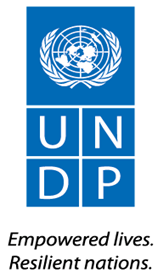 INVITATION TO BIDAGRICULTURAL EQUIPMENT FOR  PACD – Serie 2ITB No.:	2020/UNDP/GAM/PACD/007Project:	Programme for Accelerated Community Development (PACD)Country:	GAMBIAIssued on:	Section 1. Letter of InvitationThe United Nations Development Programme (UNDP) hereby invites you to submit a Bid to this Invitation to   Bid (ITB) for the above-referenced subject. This ITB includes the following documents and the General Terms and Conditions of Contract which is inserted in the Bid Data Sheet:	Section 1: This Letter of InvitationSection 2: Instruction to Bidders Section 3: Bid Data Sheet (BDS)	Section 4: Evaluation CriteriaSection 5: Schedule of Requirements and Technical SpecificationsSection 6: Returnable Bidding Forms Form A: Bid Submission FormForm B: Bidder Information FormForm C: Joint Venture/Consortium/Association Information FormForm D: Qualification Form Form E: Format of Technical Bid Form F: Price ScheduleIf you are interested in submitting a Bid in response to this ITB, please prepare your Bid in accordance with the requirements and procedure as set out in this ITB and submit it by the Deadline for Submission of Bids set out in Bid Data Sheet. Please acknowledge receipt of this ITB by sending an email to thomas.mugabiyimana@undp.org , indicating whether you intend to submit a Bid or otherwise. You may also utilize the “Accept Invitation” function in eTendering system, where applicable. This will enable you to receive amendments or updates to the ITB. Should you require further clarifications, kindly communicate with the contact person/s identified in the attached Data Sheet as the focal point for queries on this ITB.  UNDP looks forward to receiving your Bid and thank you in advance for your interest in UNDP procurement opportunities.  Issued by 						Approved by:____________________________				____________________________	Section 2. Instruction to BiddersSection 3. Bid Data SheetThe following data for the goods and/or services to be procured shall complement, supplement, or amend the provisions in the Invitation to Bid In the case of a conflict between the Instructions to Bidders, the Bid Data Sheet, and other annexes or references attached to the Bid Data Sheet, the provisions in the Bid Data Sheet shall prevail.Section 4. Evaluation CriteriaPreliminary Examination Criteria Bids will be examined to determine whether they are complete and submitted in accordance with ITB requirements as per below criteria on a Yes/No basis:Appropriate signaturesPower of AttorneyMinimum Bid documents providedBid ValidityBid Security (if required) submitted as per ITB requirements with compliant validity periodMinimum Eligibility and Qualification Criteria Eligibility and Qualification will be evaluated on a Pass/Fail basis. If the Bid is submitted as a Joint Venture/Consortium/Association, each member should meet the minimum criteria, unless otherwise specified. Section 5a: Schedule of Requirements and Technical Specifications/Bill of QuantitiesSee next page for Lot 1, Lot 2 & Lot 3LOT 1. TRACTOR AND ITS IMPLENTSQuantity: 19Techncial specification:IMPLEMENTSLOT 2. POWER TILLERQuantity: 2Technical specifications: LOT 3. COMBINED COOSE DECORTICATOR AND COARSE GRAIN MILLING MACHINE & COOS THRESHING MACHINE3.1 COMBINED COOSE DECORTICATOR AND COARSE GRAIN MILLING MACHINEQuantity: 8Technical Specifications: 3.2 COOS THRESHING MACHINEQuantity: 1Technical Specifications: Locations within The Gambia for the Distribution (destination for delivery) of the  equipment : PACD Project: Location for the distribution of Labour Saving DevicesNumber of devicesTractors  - 19Combined Coos Milling Machines - 8Power Tiller - 2Coos Threshing Machine – 1Section 5b: Other Related Requirements Further to the Schedule of Requirements in the preceding Table, Bidders are requested to take note of the following additional requirements, conditions, and related services pertaining to the fulfillment of the requirements: Section 6: Returnable Bidding Forms / ChecklistThis form serves as a checklist for preparation of your Bid. Please complete the Returnable Bidding Forms in accordance with the instructions in the forms and return them as part of your Bid submission. No alteration to format of forms shall be permitted and no substitution shall be accepted.Before submitting your Bid, please ensure compliance with the Bid Submission instructions of the BDS 22.Technical Bid:Price Schedule:Form A: Bid Submission FormWe, the undersigned, offer to supply the goods and related services required for [Insert Title of goods and services] in accordance with your Invitation to Bid No. [Insert ITB Reference Number] and our Bid. We hereby submit our Bid, which includes this Technical Bid and Price Schedule.Our attached Price Schedule is for the sum of [Insert amount in words and figures and indicate currency]. We hereby declare that our firm, its affiliates or subsidiaries or employees, including any JV/Consortium /Association members or subcontractors or suppliers for any part of the contract:is not under procurement prohibition by the United Nations, including but not limited to prohibitions derived from the Compendium of United Nations Security Council Sanctions Lists;have not been suspended, debarred, sanctioned or otherwise identified as ineligible by any UN Organization or the World Bank Group or any other international Organization; have no conflict of interest in accordance with Instruction to Bidders Clause 4;do not employ, or anticipate employing, any person(s) who is, or has been a UN staff member within the last year, if said UN staff member has or had prior professional dealings with our firm in his/her capacity as UN staff member within the last three years of service with the UN (in accordance with UN post-employment restrictions published in ST/SGB/2006/15);have not declared bankruptcy, are not involved in bankruptcy or receivership proceedings, and there is no judgment or pending legal action against them that could impair their operations in the foreseeable future; undertake not to engage in proscribed practices, including but not limited to corruption, fraud, coercion, collusion, obstruction, or any other unethical practice, with the UN or any other party, and to conduct business in a manner that averts any financial, operational, reputational or other undue risk to the UN and we embrace the principles of the United Nations Supplier Code of Conduct and adhere to the principles of the United Nations Global Compact.We declare that all the information and statements made in this Bid are true and we accept that any misinterpretation or misrepresentation contained in this Bid may lead to our disqualification and/or sanctioning by the UNDP. We offer to supply the goods and related services in conformity with the Bidding documents, including the UNDP General Conditions of Contract and in accordance with the Schedule of Requirements and Technical Specifications.Our Bid shall be valid and remain binding upon us for the period specified in the Bid Data Sheet. We understand and recognize that you are not bound to accept any Bid you receive.I, the undersigned, certify that I am duly authorized by [Insert Name of Bidder] to sign this Bid and bind it should UNDP accept this Bid. Name: 	_____________________________________________________________Title: 	_____________________________________________________________Date:	_____________________________________________________________Signature: 	_____________________________________________________________[Stamp with official stamp of the Bidder]Form B: Bidder Information FormForm C: Joint Venture/Consortium/Association Information FormTo be completed and returned with your Bid if the Bid is submitted as a Joint Venture/Consortium/Association.We have attached a copy of the below referenced document signed by every partner, which details the likely legal structure of and the confirmation of joint and severable liability of the members of the said joint venture: Letter of intent to form a joint venture	OR 	 JV/Consortium/Association agreement We hereby confirm that if the contract is awarded, all parties of the Joint Venture/Consortium/Association shall be jointly and severally liable to UNDP for the fulfillment of the provisions of the Contract.Form D: Eligibility and Qualification FormIf JV/Consortium/Association, to be completed by each partner.History of Non- Performing ContractsLitigation History (including pending litigation)Previous Relevant Experience Please list only previous similar assignments successfully completed in the last 3 years. List only those assignments for which the Bidder was legally contracted or sub-contracted by the Client as a company or was one of the Consortium/JV partners. Assignments completed by the Bidder’s individual experts working privately or through other firms cannot be claimed as the relevant experience of the Bidder, or that of the Bidder’s partners or sub-consultants, but can be claimed by the Experts themselves in their CVs. The Bidder should be prepared to substantiate the claimed experience by presenting copies of relevant documents and references if so requested by UNDP.Bidders may also attach their own Project Data Sheets with more details for assignments above. Attached are the Statements of Satisfactory Performance from the Top 3 (three) Clients or more. Financial Standing Attached are copies of the audited financial statements (balance sheets, including all related notes, and income statements) for the years required above complying with the following condition:Must reflect the financial situation of the Bidder or party to a JV, and not sister or parent companies;Historic financial statements must be audited by a certified public accountant;Historic financial statements must correspond to accounting periods already completed and audited. No statements for partial periods shall be accepted.Form E: Format of Technical Bid The Bidder’s Bid should be organized to follow this format of the Technical Bid. Where the bidder is presented with a requirement or asked to use a specific approach, the bidder must not only state its acceptance, but also describe how it intends to comply with the requirements. Where a descriptive response is requested, failure to provide the same will be viewed as non-responsive. SECTION 1: Bidder’s qualification, capacity and expertiseGeneral organizational capability which is likely to affect implementation: management structure, financial stability and project financing capacity, project management controls, extent to which any work would be subcontracted (if so, provide details).Relevance of specialized knowledge and experience on similar engagements done in the region/country.Quality assurance procedures and risk mitigation measures.Organization’s commitment to sustainability.SECTION 2: Scope of Supply, Technical Specifications, and Related Services This section should demonstrate the Bidder’s responsiveness to the specification by identifying the specific components proposed, addressing the requirements, as specified, point by point; providing a detailed description of the essential performance characteristics proposed; and demonstrating how the proposed bid meets or exceeds the requirements/specifications. All important aspects should be addressed in sufficient detail.A detailed description of how the Bidder will deliver the required goods and services, keeping in mind the appropriateness to local conditions and project environment. Details how the different service elements shall be organized, controlled and delivered.Explain whether any work would be subcontracted, to whom, how much percentage of the requirements, the rationale for such, and the roles of the proposed sub-contractors and how everyone will function as a team. The bid shall also include details of the Bidder’s internal technical and quality assurance review mechanisms. Implementation plan including a Gantt Chart or Project Schedule indicating the detailed sequence of activities that will be undertaken and their corresponding timing. Demonstrate how you plan to integrate sustainability measures in the execution of the contract.Note to UNDP: Under the Column “a”, please list items from Section 5a. Related services and requirements such as installation, training and after-sales should also be listed as required. SECTION 3: Management Structure and Key PersonnelDescribe the overall management approach toward planning and implementing the project. Include an organization chart for the management of the project describing the relationship of key positions and designations. Provide a spreadsheet to show the activities of each personnel and the time allocated for his/her involvement. Provide CVs for key personnel that will be provided to support the implementation of this project using the format below. CVs should demonstrate qualifications in areas relevant to the scope of goods and/or services. Format for CV of Proposed Key PersonnelI, the undersigned, certify that to the best of my knowledge and belief, the data provided above correctly describes my qualifications, my experiences, and other relevant information about myself.________________________________________	___________________Signature of Personnel						     Date (Day/Month/Year)FORM F: Price Schedule FormThe Bidder is required to prepare the Price Schedule following the below format. The Price Schedule must include a detailed cost breakdown of all goods and related services to be provided. Separate figures must be provided for each functional grouping or category, if any.Any estimates for cost-reimbursable items, such as travel of experts and out-of-pocket expenses, should be listed separately.Currency of the Bid: [Insert Currency]Price Schedule See next pageLOT 1. TRACTOR AND ITS IMPLENTSQuantity: 19Techncial specification:IMPLEMENTSCOSTING:LOT 2. POWER TILLERQuantity: 2Technical specifications: LOT 3. COMBINED COOSE DECORTICATOR AND COARSE GRAIN MILLING MACHINE & COOS THRESHING MACHINECOMBINED COOSE DECORTICATOR AND COARSE GRAIN MILLING MACHINEQuantity: 8Technical Specifications: COSTING:COOS THRESHING MACHINEQuantity: 1Technical Specifications: COSTING:Name of Bidder: 		________________________________________________Authorised signature: 		________________________________________________Name of authorised signatory:	________________________________________________Functional Title:			_______________________________________________FORM G: Form of Bid Security Bid Security must be issued using the official letterhead of the Issuing Bank. Except for indicated fields, no changes may be made on this template.To:	UNDPWHEREAS [Name and address of Bidder] (hereinafter called “the Bidder”) has submitted a Bid to UNDP dated  to execute goods and/or services [Insert Title of Goods and/or Services] (hereinafter called “the Bid”):AND WHEREAS it has been stipulated by you that the Bidder shall furnish you with a Bank Guarantee by a recognized bank for the sum specified therein as security if the Bidder:Fails to sign the Contract after UNDP has awarded it; Withdraws its Bid after the date of the opening of the Bids;Fails to comply with UNDP’s variation of requirement, as per ITB instructions; orFails to furnish Performance Security, insurances, or other documents that UNDP may require as a condition to rendering the contract effective.AND WHEREAS we have agreed to give the Bidder such Bank Guarantee:NOW THEREFORE we hereby affirm that we are the Guarantor and responsible to you, on behalf of the Bidder, up to a total of  such sum being payable in the types and proportions of currencies in which the Price Bid is payable, and we undertake to pay you, upon your first written demand and without cavil or argument, any sum or sums within the limits of  without your needing to prove or to show grounds or reasons for your demand for the sum specified therein.This guarantee shall be valid up to 30 days after the final date of validity of bids. SIGNATURE AND SEAL OF THE GUARANTOR BANKSignature: 	_____________________________________________________________Name: 	_____________________________________________________________Title: 	_____________________________________________________________Date:	_____________________________________________________________Name of Bank __________________________________________________________Address ________________________________________________________________[Stamp with official stamp of the Bank] Name: Thomas MugabiyimanaTitle: Team LeaderDate: Name: Aissata DeTitle: Resident RepresentativeDate: GENERAL PROVISIONSGENERAL PROVISIONSIntroductionBidders shall adhere to all the requirements of this ITB, including any amendments made in writing by UNDP. This ITB is conducted in accordance with the UNDP Programme and Operations Policies and Procedures (POPP) on Contracts and Procurement which can be accessed at https://popp.undp.org/SitePages/POPPBSUnit.aspx?TermID=254a9f96-b883-476a-8ef8-e81f93a2b38d Any Bid submitted will be regarded as an offer by the Bidder and does not constitute or imply the acceptance of the Bid by UNDP. UNDP is under no obligation to award a contract to any Bidder as a result of this ITB. UNDP reserves the right to cancel the procurement process at any stage without any liability of any kind for UNDP, upon notice to the bidders or publication of cancellation notice on UNDP website. As part of the bid, it is desired that the Bidder registers at the United Nations Global Marketplace (UNGM) website (www.ungm.org). The Bidder may still submit a bid even if not registered with the UNGM. However, if the Bidder is selected for contract award, the Bidder must register on the UNGM prior to contract signature.Fraud & Corruption, 
Gifts and HospitalityUNDP strictly enforces a policy of zero tolerance on proscribed practices, including fraud, corruption, collusion, unethical or unprofessional practices, and obstruction of UNDP vendors and requires all bidders/vendors observe the highest standard of ethics during the procurement process and contract implementation. UNDP’s Anti-Fraud Policy can be found at http://www.undp.org/content/undp/en/home/operations/accountability/audit/office_of_audit_andinvestigation.html#antiBidders/vendors shall not offer gifts or hospitality of any kind to UNDP staff members including recreational trips to sporting or cultural events, theme parks or offers of holidays, transportation, or invitations to extravagant lunches or dinners. In pursuance of this policy, UNDP: (a) Shall reject a bid if it determines that the selected bidder has engaged in any corrupt or fraudulent practices in competing for the contract in question;
(b) Shall declare a vendor ineligible, either indefinitely or for a stated period, to be awarded a contract if at any time it determines that the vendor has engaged in any corrupt or fraudulent practices in competing for, or in executing a UNDP contract.All Bidders must adhere to the UN Supplier Code of Conduct, which may be found at http://www.un.org/depts/ptd/pdf/conduct_english.pdfEligibilityA vendor should not be suspended, debarred, or otherwise identified as ineligible by any UN Organization or the World Bank Group or any other international Organization. Vendors are therefore required to disclose to UNDP whether they are subject to any sanction or temporary suspension imposed by these organizations. It is the Bidder’s responsibility to ensure that its employees, joint venture members, sub-contractors, service providers, suppliers and/or their employees meet the eligibility requirements as established by UNDP. Conflict of InterestsBidders must strictly avoid conflicts with other assignments or their own interests, and act without consideration for future work. Bidders found to have a conflict of interest shall be disqualified. Without limitation on the generality of the above, Bidders, and any of their affiliates, shall be considered to have a conflict of interest with one or more parties in this solicitation process, if they: Are or have been associated in the past, with a firm or any of its affiliates which have been engaged by UNDP to provide services for the preparation of the design, specifications, Terms of Reference, cost analysis/estimation, and other documents to be used for the procurement of the goods and services in this selection process; Were involved in the preparation and/or design of the programme/project related to the goods and/or services requested under this ITB; orAre found to be in conflict for any other reason, as may be established by, or at the discretion of UNDP. In the event of any uncertainty in the interpretation of a potential conflict of interest, Bidders must disclose to UNDP, and seek UNDP’s confirmation on whether or not such conflict exists. Similarly, the Bidders must disclose in their Bid their knowledge of the following:If the owners, part-owners, officers, directors, controlling shareholders, of the bidding entity or key personnel who are family members of UNDP staff involved in the procurement functions and/or the Government of the country or any Implementing Partner receiving goods and/or services under this ITB; andAll other circumstances that could potentially lead to actual or perceived conflict of interest, collusion or unfair competition practices. Failure to disclose such an information may result in the rejection of the Bid or Bids affected by the non-disclosure.The eligibility of Bidders that are wholly or partly owned by the Government shall be subject to UNDP’s further evaluation and review of various factors such as being registered, operated and managed as an independent business entity, the extent of Government ownership/share, receipt of subsidies, mandate and access to information in relation to this ITB, among others. Conditions that may lead to undue advantage against other Bidders may result in the eventual rejection of the Bid. PREPARATION OF BIDSPREPARATION OF BIDSGeneral ConsiderationsIn preparing the Bid, the Bidder is expected to examine the ITB in detail. Material deficiencies in providing the information requested in the ITB may result in rejection of the Bid.The Bidder will not be permitted to take advantage of any errors or omissions in the ITB. Should such errors or omissions be discovered, the Bidder must notify the UNDP accordingly.Cost of Preparation of BidThe Bidder shall bear all costs related to the preparation and/or submission of the Bid, regardless of whether its Bid is selected or not. UNDP shall not be responsible or liable for those costs, regardless of the conduct or outcome of the procurement process.Language The Bid, as well as any and all related correspondence exchanged by the Bidder and UNDP, shall be written in the language (s) specified in the BDS. Documents Comprising the BidThe Bid shall comprise of the following documents and related forms which details are provided in the BDS:Documents Establishing the Eligibility and Qualifications of the Bidder;Technical Bid;Price Schedule;Bid Security, if required by BDS;Any attachments and/or appendices to the Bid.Documents Establishing the Eligibility and Qualifications of the BidderThe Bidder shall furnish documentary evidence of its status as an eligible and qualified vendor, using the Forms provided under Section 6 and providing documents required in those forms. In order to award a contract to a Bidder, its qualifications must be documented to UNDP’s satisfaction. Technical Bid Format and ContentThe Bidder is required to submit a Technical Bid using the Standard Forms and templates provided in Section 6 of the ITB.Samples of items, when required as per Section 5, shall be provided within the time specified and unless otherwise specified by the Purchaser, at no expense to the UNDP. If not destroyed by testing, samples will be returned at Bidder’s request and expense, unless otherwise specified.When applicable and required as per Section 5, the Bidder shall describe the necessary training programme available for the maintenance and operation of the equipment offered as well as the cost to the UNDP. Unless otherwise specified, such training as well as training materials shall be provided in the language of the Bid as specified in the BDS.When applicable and required as per Section 5, the Bidder shall certify the availability of spare parts for a period of at least five (5) years from date of delivery, or as otherwise specified in this ITB.Price ScheduleThe Price Schedule shall be prepared using the Form provided in Section 6 of the ITB and taking into consideration the requirements in the ITB.Any requirement described in the Technical Bid but not priced in the Price Schedule, shall be assumed to be included in the prices of other activities or items, as well as in the final total price.Bid SecurityA Bid Security, if required by BDS, shall be provided in the amount and form indicated in the BDS. The Bid Security shall be valid for a minimum of thirty (30) days after the final date of validity of the Bid. The Bid Security shall be included along with the Bid. If Bid Security is required by the ITB but is not found in the Bid, the offer shall be rejected.If the Bid Security amount or its validity period is found to be less than what is required by UNDP, UNDP shall reject the Bid. In the event an electronic submission is allowed in the BDS, Bidders shall include a copy of the Bid Security in their bid and the original of the Bid Security must be sent via courier or hand delivery as per the instructions in BDS.The Bid Security may be forfeited by UNDP, and the Bid rejected, in the event of any, or combination, of the following conditions: If the Bidder withdraws its offer during the period of the Bid Validity specified in the BDS, or;In the event the successful Bidder fails:to sign the Contract after UNDP has issued an award; orto furnish the Performance Security, insurances, or other documents that UNDP may require as a condition precedent to the effectivity of the contract that may be awarded to the Bidder.CurrenciesAll prices shall be quoted in the currency or currencies indicated in the BDS. Where Bids are quoted in different currencies, for the purposes of comparison of all Bids: UNDP will convert the currency quoted in the Bid into the UNDP preferred currency, in accordance with the prevailing UN operational rate of exchange on the last day of submission of Bids; andIn the event that UNDP selects a Bid for award that is quoted in a currency different from the preferred currency in the BDS, UNDP shall reserve the right to award the contract in the currency of UNDP’s preference, using the conversion method specified above.Joint Venture, Consortium or AssociationIf the Bidder is a group of legal entities that will form or have formed a Joint Venture (JV), Consortium or Association for the Bid, they shall confirm in their Bid that : (i) they have designated one party to act as a lead entity, duly vested with authority to legally bind the members of the JV, Consortium or Association jointly and severally, which shall be evidenced by a duly notarized Agreement among the legal entities, and submitted with the Bid; and (ii) if they are awarded the contract, the contract shall be entered into, by and between UNDP and the designated lead entity, who shall be acting for and on behalf of all the member entities comprising the joint venture. After the Deadline for Submission of Bid, the lead entity identified to represent the JV, Consortium or Association shall not be altered without the prior written consent of UNDP.  The lead entity and the member entities of the JV, Consortium or Association shall abide by the provisions of Clause 9 herein in respect of submitting only one Bid. The description of the organization of the JV, Consortium or Association must clearly define the expected role of each of the entities in the joint venture in delivering the requirements of the ITB, both in the Bid and the JV, Consortium or Association Agreement. All entities that comprise the JV, Consortium or Association shall be subject to the eligibility and qualification assessment by UNDP.A JV, Consortium or Association in presenting its track record and experience should clearly differentiate between:Those that were undertaken together by the JV, Consortium or Association; and Those that were undertaken by the individual entities of the JV, Consortium or Association.Previous contracts completed by individual experts working privately but who are permanently or were temporarily associated with any of the member firms cannot be claimed as the experience of the JV, Consortium or Association or those of its members, but should only be claimed by the individual experts themselves in their presentation of their individual credentialsJV, Consortium or Associations are encouraged for high value, multi-sectoral requirements when the spectrum of expertise and resources required may not be available within one firm. Only One BidThe Bidder (including the individual members of any Joint Venture) shall submit only one Bid, either in its own name or as part of a Joint Venture. Bids submitted by two (2) or more Bidders shall all be rejected if they are found to have any of the following:they have at least one controlling partner, director or shareholder in common; orany one of them receive or have received any direct or indirect subsidy from the other/s; orthey have the same legal representative for purposes of this ITB; orthey have a relationship with each other, directly or through common third parties, that puts them in a position to have access to information about, or influence on the Bid of another Bidder regarding this ITB process; they are subcontractors to each other’s Bid, or a subcontractor to one Bid also submits another Bid under its name as lead Bidder; or some key personnel proposed to be in the team of one Bidder participates in more than one Bid received for this ITB process. This condition relating to the personnel, does not apply to subcontractors being included in more than one Bid.Bid Validity PeriodBids shall remain valid for the period specified in the BDS, commencing on the Deadline for Submission of Bids. A Bid valid for a shorter period may be rejected by UNDP and rendered non-responsive. During the Bid validity period, the Bidder shall maintain its original Bid without any change, including the availability of the Key Personnel, the proposed rates and the total price.Extension of Bid Validity PeriodIn exceptional circumstances, prior to the expiration of the Bid validity period, UNDP may request Bidders to extend the period of validity of their Bids. The request and the responses shall be made in writing, and shall be considered integral to the Bid. If the Bidder agrees to extend the validity of its Bid, it shall be done without any change to the original Bid.The Bidder has the right to refuse to extend the validity of its Bid, in which case, the Bid shall not be further evaluated.Clarification of Bid (from the Bidders)Bidders may request clarifications on any of the ITB documents no later than the date indicated in the BDS. Any request for clarification must be sent in writing in the manner indicated in the BDS. If inquiries are sent other than specified channel, even if they are sent to a UNDP staff member, UNDP shall have no obligation to respond or confirm that the query was officially received. UNDP will provide the responses to clarifications through the method specified in the BDS.UNDP shall endeavour to provide responses to clarifications in an expeditious manner, but any delay in such response shall not cause an obligation on the part of UNDP to extend the submission date of the Bids, unless UNDP deems that such an extension is justified and necessary. Amendment of BidsAt any time prior to the deadline of Bid submission, UNDP may for any reason, such as in response to a clarification requested by a Bidder, modify the ITB in the form of an amendment to the ITB. Amendments will be made available to all prospective bidders.If the amendment is substantial, UNDP may extend the Deadline for submission of Bid to give the Bidders reasonable time to incorporate the amendment into their Bids. Alternative BidsUnless otherwise specified in the BDS, alternative Bids shall not be considered. If submission of alternative Bid is allowed by BDS, a Bidder may submit an alternative Bid, but only if it also submits a Bid conforming to the ITB requirements. Where the conditions for its acceptance are met, or justifications are clearly established, UNDP reserves the right to award a contract based on an alternative Bid. If multiple/alternative bids are being submitted, they must be clearly marked as “Main Bid” and “Alternative Bid”Pre-Bid ConferenceWhen appropriate, a pre-bid conference will be conducted at the date, time and location specified in the BDS. All Bidders are encouraged to attend. Non-attendance, however, shall not result in disqualification of an interested Bidder. Minutes of the Bidder’s conference will be disseminated on the procurement website and shared by email or on the e-Tendering platform as specified in the BDS. No verbal statement made during the conference shall modify the terms and conditions of the ITB, unless specifically incorporated in the Minutes of the Bidder’s Conference or issued/posted as an amendment to ITB.SUBMISSION AND OPENING OF BIDSSUBMISSION AND OPENING OF BIDSSubmission The Bidder shall submit a duly signed and complete Bid comprising the documents and forms in accordance with requirements in the BDS. The Price Schedule shall be submitted together with the Technical Bid. Bid can be delivered either personally, by courier, or by electronic method of transmission as specified in the BDS.The Bid shall be signed by the Bidder or person(s) duly authorized to commit the Bidder. The authorization shall be communicated through a document evidencing such authorization issued by the legal representative of the bidding entity, or a Power of Attorney, accompanying the Bid.  Bidders must be aware that the mere act of submission of a Bid, in and of itself, implies that the Bidder fully accepts the UNDP General Contract Terms and Conditions.Hard copy (manual) submissionHard copy (manual) submission by courier or hand delivery allowed or specified in the BDS shall be governed as follows:a) The signed Bid shall be marked “Original”, and its copies marked “Copy” as appropriate. The number of copies is indicated in the BDS. All copies shall be made from the signed original only. If there are discrepancies between the original and the copies, the original shall prevail.(b) The Technical Bid and Price Schedule must be sealed and submitted together in an envelope, which shall:Bear the name of the Bidder; Be addressed to UNDP as specified in the BDS; and Bear a warning not to open before the time and date for Bid opening as specified in the BDS. If the envelope with the Bid is not sealed and marked as required, UNDP shall assume no responsibility for the misplacement, loss, or premature opening of the Bid.Email and eTendering submissionsElectronic submission through email or eTendering, if allowed as specified in the BDS, shall be governed as follows:Electronic files that form part of the Bid must be in accordance with the format and requirements indicated in BDS;Documents which are required to be in original form (e.g. Bid Security, etc.) must be sent via courier or hand delivered as per the instructions in BDS.Detailed instructions on how to submit, modify or cancel a bid in the eTendering system are provided in the eTendering system Bidder User Guide and Instructional videos available on this link: http://www.undp.org/content/undp/en/home/operations/procurement/business/procurement-notices/resources/Deadline for Submission of Bids and Late BidsComplete Bids must be received by UNDP in the manner, and no later than the date and time, specified in the BDS. UNDP shall only recognise the actual date and time that the bid was received by UNDP UNDP shall not consider any Bid that is received after the deadline for the submission of Bids. Withdrawal, Substitution, and Modification of BidsA Bidder may withdraw, substitute or modify its Bid after it has been submitted at any time prior to the deadline for submission. Manual and Email submissions: A bidder may withdraw, substitute or modify its Bid by sending a written notice to UNDP, duly signed by an authorized representative, and shall include a copy of the authorization (or a Power of Attorney). The corresponding substitution or modification of the Bid, if any, must accompany the respective written notice. All notices must be submitted in the same manner as specified for submission of Bids, by clearly marking them as “WITHDRAWAL” “SUBSTITUTION,” or “MODIFICATION” eTendering: A Bidder may withdraw, substitute or modify its Bid by Cancelling, Editing, and re-submitting the Bid directly in the system. It is the responsibility of the Bidder to properly follow the system instructions, duly edit and submit a substitution or modification of the Bid as needed. Detailed instructions on how to cancel or modify a Bid directly in the system are provided in the Bidder User Guide and Instructional videos. Bids requested to be withdrawn shall be returned unopened to the Bidders (only for manual submissions), except if the bid is withdrawn after the bid has been opened.Bid Opening	UNDP will open the Bid in the presence of an ad-hoc committee formed by UNDP of at least two (2) members. The Bidders’ names, modifications, withdrawals, the condition of the envelope labels/seals, the number of folders/files and all other such other details as UNDP may consider appropriate, will be announced at the opening.  No Bid shall be rejected at the opening stage, except for late submissions, in which case, the Bid shall be returned unopened to the Bidders.  In the case of e-Tendering submission, bidders will receive an automatic notification once the Bid is opened. EVALUATION OF BIDSEVALUATION OF BIDSConfidentialityInformation relating to the examination, evaluation, and comparison of Bids, and the recommendation of contract award, shall not be disclosed to Bidders or any other persons not officially concerned with such process, even after publication of the contract award. Any effort by a Bidder or anyone on behalf of the Bidder to influence UNDP in the examination, evaluation and comparison of the Bids or contract award decisions may, at UNDP’s decision, result in the rejection of its Bid and may subsequently be subject to the application of prevailing UNDP’s vendor sanctions procedures.Evaluation of BidsUNDP will conduct the evaluation solely on the basis of the Bids received.Evaluation of Bids shall be undertaken in the following steps:Preliminary Examination including EligibilityArithmetical check and ranking of bidders who passed preliminary examination by price.  Qualification assessment (if pre-qualification was not done)Evaluation of Technical Bids Evaluation of prices Detailed evaluation will be focussed on the 3 -  5 lowest priced bids. Further higher priced bids shall be added for evaluation if necessaryPreliminary Examination UNDP shall examine the Bids to determine whether they are complete with respect to minimum documentary requirements, whether the documents have been properly signed, and whether the Bids are generally in order, among other indicators that may be used at this stage. UNDP reserves the right to reject any Bid at this stage. Evaluation of Eligibility and QualificationEligibility and Qualification of the Bidder will be evaluated against the Minimum Eligibility/Qualification requirements specified in the Section 4 (Evaluation Criteria).In general terms, vendors that meet the following criteria may be considered qualified:They are not included in the UN Security Council 1267/1989 Committee's list of terrorists and terrorist financiers, and in UNDP’s ineligible vendors’ list;They have a good financial standing and have access to adequate financial resources to perform the contract and all existing commercial commitments,They have the necessary similar experience, technical expertise, production capacity, quality certifications, quality assurance procedures and other resources applicable to the supply of goods and/or services required;They are able to comply fully with the UNDP General Terms and Conditions of Contract;They do not have a consistent history of court/arbitral award decisions against the Bidder; andThey have a record of timely and satisfactory performance with their clients.Evaluation of Technical Bid and prices The evaluation team shall review and evaluate the Technical Bids on the basis of their responsiveness to the Schedule of Requirements and Technical Specifications and other documentation provided, applying the procedure indicated in the BDS and other ITB documents. When necessary, and if stated in the BDS, UNDP may invite technically responsive bidders for a presentation related to their technical Bids. The conditions for the presentation shall be provided in the bid document where required.Due diligence UNDP reserves the right to undertake a due diligence exercise, aimed at determining to its satisfaction, the validity of the information provided by the Bidder. Such exercise shall be fully documented and may include, but need not be limited to, all or any combination of the following:Verification of accuracy, correctness and authenticity of information provided by the Bidder; Validation of extent of compliance to the ITB requirements and evaluation criteria based on what has so far been found by the evaluation team;Inquiry and reference checking with Government entities with jurisdiction on the Bidder, or with previous clients, or any other entity that may have done business with the Bidder; Inquiry and reference checking with previous clients on the performance on on-going or completed contracts, including physical inspections of previous works, as deemed necessary;Physical inspection of the Bidder’s offices, branches or other places where business transpires, with or without notice to the Bidder;Other means that UNDP may deem appropriate, at any stage within the selection process, prior to awarding the contract.Clarification of BidsTo assist in the examination, evaluation and comparison of Bids, UNDP may, at its discretion, request any Bidder for a clarification of its Bid. UNDP’s request for clarification and the response shall be in writing and no change in the prices or substance of the Bid shall be sought, offered, or permitted, except to provide clarification, and confirm the correction of any arithmetic errors discovered by UNDP in the evaluation of the Bids, in accordance with the ITB.Any unsolicited clarification submitted by a Bidder in respect to its Bid, which is not a response to a request by UNDP, shall not be considered during the review and evaluation of the Bids. Responsiveness of BidUNDP’s determination of a Bid’s responsiveness will be based on the contents of the bid itself. A substantially responsive Bid is one that conforms to all the terms, conditions, specifications and other requirements of the ITB without material deviation, reservation, or omission. If a bid is not substantially responsive, it shall be rejected by UNDP and may not subsequently be made responsive by the Bidder by correction of the material deviation, reservation, or omission.Nonconformities, Reparable Errors and OmissionsProvided that a Bid is substantially responsive, UNDP may waive any non-conformities or omissions in the Bid that, in the opinion of UNDP, do not constitute a material deviation.UNDP may request the Bidder to submit the necessary information or documentation, within a reasonable period, to rectify nonmaterial nonconformities or omissions in the Bid related to documentation requirements. Such omission shall not be related to any aspect of the price of the Bid. Failure of the Bidder to comply with the request may result in the rejection of its Bid.For the bids that have passed the preliminary examination, UNDP shall check and correct arithmetical errors as follows:if there is a discrepancy between the unit price and the line item total that is obtained by multiplying the unit price by the quantity, the unit price shall prevail and the line item total shall be corrected, unless in the opinion of UNDP there is an obvious misplacement of the decimal point in the unit price; in which case, the line item total as quoted shall govern and the unit price shall be corrected;if there is an error in a total corresponding to the addition or subtraction of subtotals, the subtotals shall prevail and the total shall be corrected; andif there is a discrepancy between words and figures, the amount in words shall prevail, unless the amount expressed in words is related to an arithmetic error, in which case the amount in figures shall prevail.If the Bidder does not accept the correction of errors made by UNDP, its Bid shall be rejected.AWARD OF CONTRACTAWARD OF CONTRACTRight to Accept, Reject, Any or All BidsUNDP reserves the right to accept or reject any bid, to render any or all of the bids as non-responsive, and to reject all Bids at any time prior to award of contract, without incurring any liability, or obligation to inform the affected Bidder(s) of the grounds for UNDP’s action. UNDP shall not be obliged to award the contract to the lowest priced offer.Award CriteriaPrior to expiration of the period of Bid validity, UNDP shall award the contract to the qualified and eligible Bidder that is found to be responsive to the requirements of the Schedule of Requirements and Technical Specification, and has offered the lowest price.DebriefingIn the event that a Bidder is unsuccessful, the Bidder may request for a debriefing from UNDP. The purpose of the debriefing is to discuss the strengths and weaknesses of the Bidder’s submission, in order to assist the Bidder in improving its future Bids for UNDP procurement opportunities. The content of other Bids and how they compare to the Bidder’s submission shall not be discussed. Right to Vary Requirements at the Time of AwardAt the time of award of Contract, UNDP reserves the right to vary the quantity of goods and/or services, by up to a maximum twenty-five per cent (25%) of the total offer, without any change in the unit price or other terms and conditions.Contract SignatureWithin fifteen (15) days from the date of receipt of the Contract, the successful Bidder shall sign and date the Contract and return it to UNDP. Failure to do so may constitute sufficient grounds for the annulment of the award, and forfeiture of the Bid Security, if any, and on which event, UNDP may award the Contract to the Second highest rated or call for new Bids. Contract Type and General Terms and Conditions The types of Contract to be signed and the applicable UNDP Contract General Terms and Conditions, as specified in BDS, can be accessed at http://www.undp.org/content/undp/en/home/procurement/business/how-we-buy.html Performance SecurityA performance security, if required in the BDS, shall be provided in the amount specified in BDS and form available athttps://popp.undp.org/_layouts/15/WopiFrame.aspx?sourcedoc=/UNDP_POPP_DOCUMENT_LIBRARY/Public/PSU_Solicitation_Performance%20Guarantee%20Form.docx&action=default   within a maximum of fifteen (15) days of the contract signature by both parties. Where a performance security is required, the receipt of the performance security by UNDP shall be a condition for rendering the contract effective. Bank Guarantee for Advanced PaymentExcept when the interests of UNDP so require, it is UNDP’s standard practice to not make advance payment(s) (i.e., payments without having received any outputs). If an advance payment is allowed as per the BDS, and exceeds 20% of the total contract price, or USD 30,000, whichever is less, the Bidder shall submit a Bank Guarantee in the full amount of the advance payment in the form available athttps://popp.undp.org/_layouts/15/WopiFrame.aspx?sourcedoc=/UNDP_POPP_DOCUMENT_LIBRARY/Public/PSU_Contract%20Management%20Payment%20and%20Taxes_Advanced%20Payment%20Guarantee%20Form.docx&action=default Liquidated DamagesIf specified in the BDS, UNDP shall apply Liquidated Damages for the damages and/or risks caused to UNDP resulting from the Contractor’s delays or breach of its obligations as per Contract. Payment ProvisionsPayment will be made only upon UNDP's acceptance of the goods and/or services performed. The terms of payment shall be within thirty (30) days, after receipt of invoice and certification of acceptance of goods and/or services issued by the proper authority in UNDP with direct supervision of the Contractor. Payment will be effected by bank transfer in the currency of the contract.Vendor ProtestUNDP’s vendor protest procedure provides an opportunity for appeal to those persons or firms not awarded a contract through a competitive procurement process. In the event that a Bidder believes that it was not treated fairly, the following link provides further details regarding UNDP vendor protest procedures: http://www.undp.org/content/undp/en/home/procurement/business/protest-and-sanctions.htmlOther ProvisionsIn the event that the Bidder offers a lower price to the host Government (e.g. General Services Administration (GSA) of the federal government of the United States of America) for similar goods and/or services, UNDP shall be entitled to the same lower price. The UNDP General Terms and Conditions shall have precedence.UNDP is entitled to receive the same pricing offered by the same Contractor in contracts with the United Nations and/or its Agencies. The UNDP General Terms and Conditions shall have precedence.The United Nations has established restrictions on employment of (former) UN staff who have been involved in the procurement process as per bulletin ST/SGB/2006/15 http://www.un.org/en/ga/search/view_doc.asp?symbol=ST/SGB/2006/15&refererBDS No.Ref. to Section.2DataSpecific Instructions / Requirements17Language of the Bid 2Submitting Bids for Parts or sub-parts of the Schedule of Requirements (partial bids)320Alternative Bids 421Pre-Bid conference Provide details below if ““Will be Conducted” is selected, otherwise delete the belowTime: 3 pm GMTDate : Venue : Virtual via video conference through this link:Join Zoom Meeting
https://undp.zoom.us/j/98493839000?pwd=RjhFbTdSc3JzSXNuZ0prOHRxcjE1dz09

Meeting ID: 984 9383 9000
Passcode: 182943
The UNDP focal point for the arrangement is: Thomas MugabiyimanaTelephone: 335 39 00E-mail: thomas.mugabiyimana@undp.org 516Bid Validity Period6 13Bid Security 741Advanced Payment upon signing of contract 842Liquidated DamagesPercentage of contract price per day of delay: 0.5%Max. number of days of delay 15, after which UNDP may terminate the contract.940Performance Security1012Currency of Bid 1131Deadline for submitting requests for clarifications/ questionsFour (4) days before the submission deadline1231Contact Details for submitting clarifications/questions Focal Person in UNDP: Thomas MugabiyimanaAddress: 5 Koffi Annan, Bakau	E-mail address: thomas.mugabiyimana@undp.org 1318, 19 and 21Manner of Disseminating Supplemental Information to the ITB and responses/clarifications to queries1423Deadline for Submission 11th October 2020 at 11:59 pm GMT 1422Allowable Manner of Submitting Bids Courier/Hand Delivery Submission by email  e-Tendering1522Bid Submission Address bids.gm@undp.org 1622Electronic submission (email or eTendering) requirementsFormat: PDF files onlyFile names must be maximum 60 characters long and must not contain any letter or special character other than from Latin alphabet/keyboard.All files must be free of viruses and not corrupted.Max. File Size per transmission: 2 MBMandatory subject of email: ITB no 2020/UNDP/GAM/PACD/007, Agricultural equipment for PACDDocuments which are required in original (e.g. Bid Security) should be sent to the below address with a PDF copy submitted as part of the electronic submission: UNDP Gambia5 Kofi Annan Street, Cape Point, Bakau, P.O Box 553 Banjul, Gambia1725Date, time and venue for the opening of bidDate and Time: Venue: UNDP, UN House, 5 Kofi Annan, Bakau (Electronically)1827,36Evaluation Method for the Award of ContractLowest priced technically responsive, eligible and qualified bid.19Expected date for commencement of Contract20Maximum expected duration of contract 2135UNDP will award the contract to:Lowest Technically responsive  per Lot with the shortest delivery time2239Type of Contract http://www.undp.org/content/undp/en/home/procurement/business/how-we-buy.html2339UNDP Contract Terms and Conditions that will apply http://www.undp.org/content/undp/en/home/procurement/business/how-we-buy.html24Other Information Related to the ITBSubjectCriteriaDocument Submission requirementELIGIBILITY Legal StatusVendor is a legally registered entity.Form B: Bidder Information Form EligibilityVendor is not suspended, nor debarred, nor otherwise identified as ineligible by any UN Organization or the World Bank Group or any other international Organization in accordance with ITB clause 3. Form A: Bid Submission FormConflict of InterestNo conflicts of interest in accordance with ITB clause 4. Form A: Bid Submission FormBankruptcyHas not declared bankruptcy, is not involved in bankruptcy or receivership proceedings, and there is no judgment or pending legal action against the vendor that could impair its operations in the foreseeable future.Form A: Bid Submission FormCertificates and LicensesDuly authorized to act as Agent on behalf of the Manufacturer, or Power of Attorney, if bidder is not a manufacturer Official appointment as local representative, if Bidder is submitting a Bid on behalf of an entity located outside the countryPatent Registration Certificates, if any of technologies submitted in the Bid is patented by the BidderExport/Import Licenses, if applicable Form B: Bidder Information FormQUALIFICATIONHistory of Non-Performing Contracts Non-performance of a contract did not occur as a result of contractor default for the last 3 years.Form D: Qualification FormLitigation HistoryNo consistent history of court/arbitral award decisions against the Bidder for the last 3 years. Form D: Qualification FormPrevious ExperienceMinimum 5 years of relevant experience.Form D: Qualification FormPrevious ExperienceMinimum 3 contracts of similar value, nature and complexity implemented over the last 5 years. (For JV/Consortium/Association, all Parties cumulatively should meet requirement).Form D: Qualification FormFinancial StandingMinimum average annual turnover of USD 200,000.00 for the last 3 years. (For JV/Consortium/Association, all Parties cumulatively should meet requirement).Form D: Qualification FormFinancial StandingBidder must demonstrate the current soundness of its financial standing and indicate its prospective long-term profitability. (For JV/Consortium/Association, all Parties cumulatively should meet requirement).Form D: Qualification FormTechnical EvaluationThe technical bids shall be evaluated on a pass/fail basis for compliance or non-compliance with the technical specifications identified in the bid document. Form E: Technical Bid FormFinancial EvaluationDetailed analysis of the price schedule based on requirements listed in Section 5 and quoted for by the bidders in Form F.Price comparison shall be based on the landed price, including transportation, insurance and the total cost of ownership (including spare parts, consumption, installation, commissioning, training, special packaging, etc., where applicable)Comparison with budget/internal estimates.Form F: Price Schedule FormNo.ParameterData 1Engine performanceEngine performanceRated engine power (hp) @ rated rpm75 Maximum engine torque @ 1400 rpm – Nm (mkgf)275Rated speed (rpm)22002Engine Model/brandPerkins 1104 – 4, 4 cylinders, Natural aspiration Number of cylinders4AspirationNaturalFueldiesel3Electrical systemAlternator - AVoltage (V)12 D Battery (amps)95 4Transmission and clutch Transmission and clutch Platform8 x 2 sliding (central)Flat platform12 x 4 synchro/CM (lateral)Optional Creeper Clutch typeSplit torque 5AxleType Front - 4 x 4, Final reductionEpicyclic Differential lockMechanical foot operated6Power take-off TypeIndependent Nominal rotation PTO (rpm)540 or 540/1000 or 540/540E7Hydraulic systemThree points linkageControl MechanicalLift capacity kgf2500 / 3200Maximum flow (l/min)17 or 27Maximum pressure bar (kgf/cm2)210 (214)8Wheelsets Front 12.4 R 24Rear18.4 R 309BrakesTypeOil immersed discServiceHydraulic Parking Lever and cable10CapacitiesCapacitiesFuel tank (litre)95Oil sump (litre)9Transmission/hydraulic (litre)4211Operator’s area Operator’s area Standard platform featuresSemi-platform deck, folding ROPS, toolbox with wheel pullers and basic spanner sets etc.Lighting (ROPS)4 headlights, 2 rear signal/hazard lightsStandard steeringClassic: fixedStandard seatSpring suspension mounted seat, adjustable fore and after with mechanical weight adjustment, retractable seat belt12OthersOthersCounter weightFront and rearManual to be suppliedOperators, and workshop manuals in EnglishParts catalogues Tools Jack, greasing gun and toolbox containing wheel puller and Spanners sets No.ParameterData 1Disc ploughDisc ploughType3 furrows mountedNo. of disc3 Diameter (mm)660 - 710Working width (cm)125Working depth (cm)35Power requirement (HP)75 2Disc harrowDisc harrowTypeMounted offsetNo. of disc20Disc diameter (mm)610Working width (m)2.25Power requirement (HP)753Trailer Trailer TypeSingle axle rear tipping trailerCapacity (ton)5Body size L x W x H (m)3.2 x 1.9 x 0.45 Gross weight (kg)5000Unladen weight (kg)1180Net weight (kg)3820No.Parameters Data 1Engine Engine Type ZS 1105N - ZS1110N, single cylinder, 4 stroke cycle water cooled diesel engineRated output (HP)18 – 20 Air filter Oil bath type, 3 – stageCooling systemCondenser (radiator) with fan coolingEngine pulley outer/pitch diameter (inch)Minimum 6.5/62Machine Machine Overall dimension (L x W x H) mm2680 x 1030 x 1250 (excluding riding installation)Wheel track (mm)adjustable among 800, 740, 640 and 580 (normally 800)Minimum ground clearance (mm)Minimum 185 (from ground to the bottom of the final transmission housing)Minimum turning radius (m)0.9 (with rotavator removed)Working width (mm)Minimum 9003Drive systemDrive systemPower from engine to clutchBy V-beltClutch type Double friction disc and constant contactTransmission boxShort pitch, precise roller chain of 08B-2 x 64 for driveBrake type Inner expanding ring, wet typeRotavator Short pitch, precise roller chain of 12A-2 x 50 for driveNumber of blades24 – 264Wheels Wheels Type of drive wheel tyre6.00 – 12, 4-plyField working tail wheelSteel made, diameter 340 mmRubber tail wheel tyre4.00 – 8 Anti-skid (cage) wheelsYes 5AccessoriesTrailer1.5 tons capacityToolbox For both machine and engine, containing crank handle, cylinder head and manifolds gaskets, a piston ring set, basic spanner sets, seals etc.6Spare partsTine bladesOne set per machineSuccessful bidder will bear the full cost of assembly and all other materials (lubricants and fuel) need for the activity.Successful bidder will bear the full cost of assembly and all other materials (lubricants and fuel) need for the activity.No.Parameters Parameters Data 1Decorticator Decorticator Decorticator Abrasive disc type with grain separation systemAbrasive disc type with grain separation systemAbrasive disc type with grain separation systemApproximate flow rateApproximate flow rate100 kg/hDisc diameterDisc diameter250 x 6 mmNumber of discsNumber of discs8Husking capacityHusking capacity8 kg2Coarse grain millCoarse grain millCoarse grain millRPM on rotor 5,5005,500Capacity400 – 500 kg/h400 – 500 kg/hBody thickness5 mm steel sheet5 mm steel sheetHammers8 - 108 - 10Sieves3 sets (0.5, 1, 1.2 mm)3 sets (0.5, 1, 1.2 mm)3Support base frameIntegrated machine and engine base frameIntegrated machine and engine base frame4Power source  Power source  Power source  TypeSingle cylinder, 4 stroke cycle water cooled diesel engineSingle cylinder, 4 stroke cycle water cooled diesel enginePower14 hp14 hpRpm2,200 2,200 DriveV beltsV belts1Technical Specifications:                                             General1.1Type – Transversal Drum1.2Weight:                                          Approx. 145 Kg + 70 kg for the engine1.3Belt driven1.4Input power:                                           Powered by a 7hp engine                            1.5Grain output:                                         500-600Kg/hr  1.6Provide all needed sieves and concaves for paddy1.7Fitted with a frame to support the engine1.8Fitted with a suction fan for grain cleaning 1.9Fitted with a straw delivery1.10Fitted with a feeding hopper, min. 650 mm long2Technical Specifications:                               Threshing Drum 2.1Rotor fitted with 4 raps bars:                          approx. 250 mm diameter2.2Rotor/Drum Length:                                       minimum 350 mm2.3Drum speed                                                    2000- 2600 rpm3Technical Specifications:                             Engine R1803.1Engine Power (rated – Continuous work):    7 hp 3.2Rated Speed:                                                  2600 RPM3.3Fuel Consumption:                                       Approx. 260 g/kW.h3.4Engine Type:                                          Single Cylinder Diesel Horizontal3.5Engine Starting Device:                                Manual Crank Type3.6Air Cleaner:                                                  Oil Bath Type3.7Cooling system:                                            Radiator or similar4Compliance with International Standards:    4.1All rotating shafts, pulleys, belts, drums and other hazardous parts  to be guarded 5Training and operator manuals:5.1One-day training must be provided to the operators at the delivery including operations and maintenance of the threshers. 5.2Operators hand book in English one for each unit6Spare Parts:6.1A list of manufacturer’s recommended, fast-moving spare parts sufficient for 2 years of operation must be submitted for each thresher.The list must be individually itemised, costed and submitted with your bid. The list must include filters, belts, and any other fast moving spare parts. 6.2Each machine provided with a set of tools for maintenance7Assembly, inspection and After sales service:7.1Supply name, address and Tel./Fax number of your company and of your service agents in Liberia7.2Upon arrival in Gambia the supplier must undertake assembly and final inspection plus training on the operation and maintenance of the thresher before hand over to the end users. State the name of appointed agent with whom your trainer/s will liaise.8Training:8.1Training for a period of one week (assembly, adjustment, use and maintenance. The cost of the trainers and their programme must be fully identified, and the cost included in the total DAT price8.2Training to be done at one location, covering all the beneficiaries from all the regions CRR/N and CRR/SOUTH (total of 6 persons, 3 from each region).9Warranty:9.1A clear statement is required with your bid of the terms and conditions of the product warranty that will be available with the goods offered. The minimum requirement is one year warranty.NoName of DistrictName of CommunityLabour Saving Device1  JanJang Bureh JanJang BurehTractor2Lower Fulladu WestBrikama BaTractor3Upper Fulladu WestNjoremTractor4Niamina EastJarengTractor5Niamina WestPinai MandinkaPower Tiller6Niamina DankunkuDankunkuTractor7Lower SaloumJimbala Ali HinchuCombine Coos milling machine8Upper SaloumNgange WollofCombine Coos Milling Machine9NianijaBuduk Tractor 10SamiLamin kotoTractor 11JokaduDasilameTractor 12Lower BadibouToro tayamTractor 13Upper BadibouYonna angalleh Combine coos machine14Central BadibouKoli kunda wollofCombine coos machine15Sabach SanjalKerr bambaCombine coos milling machine16Upper NuimiChilla Tractor 17Lower NuimiKerr wallyTractor 18Wuli WestTaibatou Tractor 19Wuli EastBriff Combine coos milling machine20SanduMisera Combine coos milling machine21TumanaMadina SamakoCombined Coos Milling Machine22KantoraSong Kunda Tractor23Fulladu EastKumbijaCoos Threshing Machine24JimaraBakadagiPower Tiller25Jarra EastMadina SarahuleTractor26Jarra CentralBuiba MandinkaTractor27Jarra WestJenoiTractor28Kiang EastMadina SanchaTractor29Kiang Central MassembehTractor30Kiang WestMandinaTractorDelivery Term [INCOTERMS 2020] (Pls. link this to price schedule)Exact Address of Delivery/Installation LocationWarranty PeriodAfter-sale services Requirements  Warranty on Parts and Labor for minimum period of Payment Terms (max. advanced payment is 20% as per UNDP policy)Conditions for Release of Payment Others  Have you duly completed all the Returnable Bidding Forms? Form A: Bid Submission FormForm B: Bidder Information FormForm C: Joint Venture/Consortium/ Association Information FormForm D: Qualification FormForm E: Format of Technical Bid/Bill of QuantitiesFrom G: Form of Bid Security [Add other forms as necessary]Have you provided the required documents to establish compliance with the evaluation criteria in Section 4? Form F: Price Schedule FormName of Bidder:[Insert Name of Bidder]Date:ITB reference:[Insert ITB Reference Number][Insert ITB Reference Number][Insert ITB Reference Number]Legal name of Bidder[Complete]Legal address[Complete]Year of registration[Complete]Bidder’s Authorized Representative InformationName and Title: [Complete] Telephone numbers: [Complete]Email: [Complete]Are you a UNGM registered vendor? Yes   No 	If yes, [insert UGNM vendor number] Are you a UNDP vendor? Yes   No 	If yes, [insert UNDP vendor number] Countries of operation[Complete]No. of full-time employees[Complete]Quality Assurance Certification (e.g. ISO 9000 or Equivalent) (If yes, provide a Copy of the valid Certificate):[Complete]Does your Company hold any accreditation such as ISO 14001 or ISO 14064 or equivalent related to the environment? (If yes, provide a Copy of the valid Certificate):[Complete]Does your Company have a written Statement of its Environmental Policy? (If yes, provide a Copy)[Complete]Does your organization demonstrates significant commitment to sustainability through some other means, for example internal company policy documents on women empowerment, renewable energies or membership of trade institutions promoting such issues[Complete]Is your company a member of the UN Global Compact [Complete]Contact person that UNDP may contact for requests for clarifications during Bid evaluation Name and Title: [Complete]Telephone numbers: [Complete]Email: [Complete]Please attach the following documents: Company Profile, which should not exceed fifteen (15) pages, including printed brochures and product catalogues relevant to the goods and/or services being procured Certificate of Incorporation/ Business Registration Tax Registration/Payment Certificate issued by the Internal Revenue Authority evidencing that the Bidder is updated with its tax payment obligations, or Certificate of Tax exemption, if any such privilege is enjoyed by the Bidder Trade name registration papers, if applicableQuality Certificate (e.g., ISO, etc.) and/or other similar certificates, accreditations, awards and citations received by the Bidder, if any Environmental Compliance Certificates, Accreditations, Markings/Labels, and other evidences of the Bidder’s practices which contributes to the ecological sustainability and reduction of adverse environmental impact (e.g., use of non-toxic substances, recycled raw materials, energy-efficient equipment, reduced carbon emission, etc.), either in its business practices or in the goods it manufacturesPatent Registration Certificates, if any of technologies submitted in the Bid is patented by the BidderCertification or authorization to act as Agent on behalf of the Manufacturer, or Power of Attorney.Export Licenses, if applicable Local Government permit to locate and operate in assignment location, if applicable Official Letter of Appointment as local representative, if Bidder is submitting a Bid on behalf of an entity located outside the countryName of Bidder:[Insert Name of Bidder]Date:ITB reference:[Insert ITB Reference Number][Insert ITB Reference Number][Insert ITB Reference Number]NoName of Partner and contact information (address, telephone numbers, fax numbers, e-mail address)  Proposed proportion of responsibilities (in %) and type of goods and/or services to be performed 1[Complete][Complete]2[Complete][Complete]3[Complete][Complete]Name of leading partner (with authority to bind the JV, Consortium, Association during the ITB process and, in the event a Contract is awarded, during contract execution)[Complete]Name of partner: ___________________________________ Name of partner: ___________________________________Signature: ______________________________Signature: _______________________________Date: ___________________________________Date: ___________________________________Name of partner: ___________________________________Name of partner: ___________________________________Signature: ______________________________Signature: _______________________________Date: ___________________________________Date: ___________________________________Name of Bidder:[Insert Name of Bidder]Date:ITB reference:[Insert ITB Reference Number][Insert ITB Reference Number][Insert ITB Reference Number]Non-performing contracts did not occur during the last 3 years Non-performing contracts did not occur during the last 3 years Non-performing contracts did not occur during the last 3 years Non-performing contracts did not occur during the last 3 years  Contract(s) not performed in the last 3 years Contract(s) not performed in the last 3 years Contract(s) not performed in the last 3 years Contract(s) not performed in the last 3 yearsYearNon- performed portion of contractContract IdentificationTotal Contract Amount (current value in US$)Name of Client: Address of Client: Reason(s) for non-performance: No litigation history for the last 3 years No litigation history for the last 3 years No litigation history for the last 3 years No litigation history for the last 3 years Litigation History as indicated below Litigation History as indicated below Litigation History as indicated below Litigation History as indicated belowYear of dispute Amount in dispute (in US$)Contract IdentificationTotal Contract Amount (current value in US$)Name of Client: Address of Client: Matter in dispute: Party who initiated the dispute: Status of dispute:Party awarded if resolved:Project name & Country of AssignmentClient & Reference Contact DetailsContract ValuePeriod of activity and statusTypes of activities undertakenAnnual Turnover for the last 3 yearsYear       	USD      Year       	USD      Year       	USD      Latest Credit Rating (if any), indicate the sourceFinancial information(in US$ equivalent)Historic information for the last 3 years
Historic information for the last 3 years
Historic information for the last 3 years
Year 1Year 2Year 3Information from Balance SheetInformation from Balance SheetInformation from Balance SheetTotal Assets (TA)Total Liabilities (TL)Current Assets (CA)Current Liabilities (CL)Information from Income StatementInformation from Income StatementInformation from Income StatementTotal / Gross Revenue (TR)Profits Before Taxes (PBT)Net Profit Current RatioName of Bidder:[Insert Name of Bidder]Date:ITB reference:[Insert ITB Reference Number][Insert ITB Reference Number][Insert ITB Reference Number]Goods and services to be Supplied and Technical Specifications Your responseYour responseYour responseYour responseYour responseGoods and services to be Supplied and Technical Specifications Compliance with technical specificationsCompliance with technical specificationsDelivery Date (confirm that you comply or indicate your delivery date)Quality Certificate/Export Licenses, etc. (indicate all that apply and attach)CommentsGoods and services to be Supplied and Technical Specifications  Yes, we complyNo, we cannot comply(indicate discrepancies)Delivery Date (confirm that you comply or indicate your delivery date)Quality Certificate/Export Licenses, etc. (indicate all that apply and attach)CommentsSee technical specification in section 5a aboveInstallation, training and after-salesOther Related services and requirements (based on the information provided in Section 5b)Compliance with requirements Compliance with requirements Details or comments on the related requirementsOther Related services and requirements (based on the information provided in Section 5b) Yes, we complyNo, we cannot comply(indicate discrepancies)Details or comments on the related requirementsDelivery TermWarrantyName of Personnel[Insert]Position for this assignment[Insert]Nationality[Insert]Language proficiency [Insert]Education/ Qualifications[Summarize college/university and other specialized education of personnel member, giving names of schools, dates attended, and degrees/qualifications obtained.]Education/ Qualifications[Insert]Professional certifications[Provide details of professional certifications relevant to the scope of goods and/or services]Professional certificationsName of institution: [Insert]Date of certification: [Insert]Employment Record/ Experience[List all positions held by personnel (starting with present position, list in reverse order), giving dates, names of employing organization, title of position held and location of employment. For experience in last five years, detail the type of activities performed, degree of responsibilities, location of assignments and any other information or professional experience considered pertinent for this assignment.]Employment Record/ Experience[Insert]References[Provide names, addresses, phone and email contact information for two (2) references]ReferencesReference 1: [Insert]Reference 2:[Insert]Name of Bidder:[Insert Name of Bidder]Date:ITB reference:[Insert ITB Reference Number][Insert ITB Reference Number][Insert ITB Reference Number]No.ParameterData 1Engine performanceEngine performanceRated engine power (hp) @ rated rpm75 Maximum engine torque @ 1400 rpm – Nm (mkgf)275Rated speed (rpm)22002Engine Model/brandPerkins 1104 – 4, 4 cylinders, Natural aspiration Number of cylinders4AspirationNaturalFueldiesel3Electrical systemAlternator - AVoltage (V)12 D Battery (amps)95 4Transmission and clutch Transmission and clutch Platform8 x 2 sliding (central)Flat platform12 x 4 synchro/CM (lateral)Optional Creeper Clutch typeSplit torque 5AxleType Front - 4 x 4, Final reductionEpicyclic Differential lockMechanical foot operated6Power take-off TypeIndependent Nominal rotation PTO (rpm)540 or 540/1000 or 540/540E7Hydraulic systemThree points linkageControl MechanicalLift capacity kgf2500 / 3200Maximum flow (l/min)17 or 27Maximum pressure bar (kgf/cm2)210 (214)8Wheelsets Front 12.4 R 24Rear18.4 R 309BrakesTypeOil immersed discServiceHydraulic Parking Lever and cable10CapacitiesCapacitiesFuel tank (litre)95Oil sump (litre)9Transmission/hydraulic (litre)4211Operator’s area Operator’s area Standard platform featuresSemi-platform deck, folding ROPS, toolbox with wheel pullers and basic spanner sets etc.Lighting (ROPS)4 headlights, 2 rear signal/hazard lightsStandard steeringClassic: fixedStandard seatSpring suspension mounted seat, adjustable fore and after with mechanical weight adjustment, retractable seat belt12OthersOthersCounter weightFront and rearManual to be suppliedOperators, and workshop manuals in EnglishParts catalogues Tools Jack, greasing gun and toolbox containing wheel puller and Spanners sets No.ParameterData 1Disc ploughDisc ploughType3 furrows mountedNo. of disc3 Diameter (mm)660 - 710Working width (cm)125Working depth (cm)35Power requirement (HP)75 2Disc harrowDisc harrowTypeMounted offsetNo. of disc20Disc diameter (mm)610Working width (m)2.25Power requirement (HP)753Trailer Trailer TypeSingle axle rear tipping trailerCapacity (ton)5Body size L x W x H (m)3.2 x 1.9 x 0.45 Gross weight (kg)5000Unladen weight (kg)1180Net weight (kg)3820Delivery deadline:Shortest delivery time to be proposed by the bidderSummary of costs to final destinations:COSTS (US$ DOLLARS)Total ex-work cost of  the machine and its accessoriesUS$Total cost of Spare PartsUS$Total cost of freightUS$Total cost of on-site installation/trainingUS$Total DAP price to final destinationsUS$ONE UNIT COSTUS$TOTAL COSTUS$No.Parameters Data 1Engine Engine Type ZS 1105N - ZS1110N, single cylinder, 4 stroke cycle water cooled diesel engineRated output (HP)18 – 20 Air filter Oil bath type, 3 – stageCooling systemCondenser (radiator) with fan coolingEngine pulley outer/pitch diameter (inch)Minimum 6.5/62Machine Machine Overall dimension (L x W x H) mm2680 x 1030 x 1250 (excluding riding installation)Wheel track (mm)adjustable among 800, 740, 640 and 580 (normally 800)Minimum ground clearance (mm)Minimum 185 (from ground to the bottom of the final transmission housing)Minimum turning radius (m)0.9 (with rotavator removed)Working width (mm)Minimum 9003Drive systemDrive systemPower from engine to clutchBy V-beltClutch type Double friction disc and constant contactTransmission boxShort pitch, precise roller chain of 08B-2 x 64 for driveBrake type Inner expanding ring, wet typeRotavator Short pitch, precise roller chain of 12A-2 x 50 for driveNumber of blades24 – 264Wheels Wheels Type of drive wheel tyre6.00 – 12, 4-plyField working tail wheelSteel made, diameter 340 mmRubber tail wheel tyre4.00 – 8 Anti-skid (cage) wheelsYes 5AccessoriesTrailer1.5 tons capacityToolbox For both machine and engine, containing crank handle, cylinder head and manifolds gaskets, a piston ring set, basic spanner sets, seals etc.6Spare partsTine bladesOne set per machineSuccessful bidder will bear the full cost of assembly and all other materials (lubricants and fuel) need for the activity.Successful bidder will bear the full cost of assembly and all other materials (lubricants and fuel) need for the activity.COSTING:COSTING:Delivery deadline:Shortest delivery time to be proposed by the bidderSummary of costs to final destinations:COSTS (US$ DOLLARS)Total ex-work cost of  the machine and its accessoriesUS$Total cost of Spare PartsUS$Total cost of freightUS$Total cost of on-site installation/trainingUS$Total DAP price to final destinationsUS$ONE UNIT COSTUS$TOTAL COSTUS$No.Parameters Parameters Data 1Decorticator Decorticator Decorticator Abrasive disc type with grain separation systemAbrasive disc type with grain separation systemAbrasive disc type with grain separation systemApproximate flow rateApproximate flow rate100 kg/hDisc diameterDisc diameter250 x 6 mmNumber of discsNumber of discs8Husking capacityHusking capacity8 kg2Coarse grain millCoarse grain millCoarse grain millRPM on rotor 5,5005,500Capacity400 – 500 kg/h400 – 500 kg/hBody thickness5 mm steel sheet5 mm steel sheetHammers8 - 108 - 10Sieves3 sets (0.5, 1, 1.2 mm)3 sets (0.5, 1, 1.2 mm)3Support base frameIntegrated machine and engine base frameIntegrated machine and engine base frame4Power source  Power source  Power source  TypeSingle cylinder, 4 stroke cycle water cooled diesel engineSingle cylinder, 4 stroke cycle water cooled diesel enginePower14 hp14 hpRpm2,200 2,200 DriveV beltsV beltsDelivery deadline:Shortest delivery time to be proposed by the bidderSummary of costs to final destinations:COSTS (US$ DOLLARS)Total ex-work cost of  the machine and its accessoriesUS$Total cost of Spare PartsUS$Total cost of freightUS$Total cost of on-site installation/trainingUS$Total DAP price to final destinationsUS$ONE UNIT COSTUS$TOTAL COSTUS$1Technical Specifications:                                             General1.1Type – Transversal Drum1.2Weight:                                          Approx. 145 Kg + 70 kg for the engine1.3Belt driven1.4Input power:                                           Powered by a 7hp engine                            1.5Grain output:                                         500-600Kg/hr  1.6Provide all needed sieves and concaves for paddy1.7Fitted with a frame to support the engine1.8Fitted with a suction fan for grain cleaning 1.9Fitted with a straw delivery1.10Fitted with a feeding hopper, min. 650 mm long2Technical Specifications:                               Threshing Drum 2.1Rotor fitted with 4 raps bars:                          approx. 250 mm diameter2.2Rotor/Drum Length:                                       minimum 350 mm2.3Drum speed                                                    2000- 2600 rpm3Technical Specifications:                             Engine R1803.1Engine Power (rated – Continuous work):    7 hp 3.2Rated Speed:                                                  2600 RPM3.3Fuel Consumption:                                       Approx. 260 g/kW.h3.4Engine Type:                                          Single Cylinder Diesel Horizontal3.5Engine Starting Device:                                Manual Crank Type3.6Air Cleaner:                                                  Oil Bath Type3.7Cooling system:                                            Radiator or similar4Compliance with International Standards:    4.1All rotating shafts, pulleys, belts, drums and other hazardous parts  to be guarded 5Training and operator manuals:5.1One-day training must be provided to the operators at the delivery including operations and maintenance of the threshers. 5.2Operators hand book in English one for each unit6Spare Parts:6.1A list of manufacturer’s recommended, fast-moving spare parts sufficient for 2 years of operation must be submitted for each thresher.The list must be individually itemised, costed and submitted with your bid. The list must include filters, belts, and any other fast moving spare parts. 6.2Each machine provided with a set of tools for maintenance7Assembly, inspection and After sales service:7.1Supply name, address and Tel./Fax number of your company and of your service agents in Liberia7.2Upon arrival in Gambia the supplier must undertake assembly and final inspection plus training on the operation and maintenance of the thresher before hand over to the end users. State the name of appointed agent with whom your trainer/s will liaise.8Training:8.1Training for a period of one week (assembly, adjustment, use and maintenance. The cost of the trainers and their programme must be fully identified, and the cost included in the total DAT price8.2Training to be done at one location, covering all the beneficiaries from all the regions CRR/N and CRR/SOUTH (total of 6 persons, 3 from each region).9Warranty:9.1A clear statement is required with your bid of the terms and conditions of the product warranty that will be available with the goods offered. The minimum requirement is one year warranty.Delivery deadline:Shortest delivery time to be proposed by the bidderSummary of costs to final destinations:COSTS (US$ DOLLARS)Total ex-work cost of  the machine and its accessoriesUS$Total cost of Spare PartsUS$Total cost of freightUS$Total cost of on-site installation/trainingUS$Total DAP price to final destinationsUS$ONE UNIT COSTUS$TOTAL COSTUS$